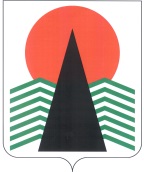 АДМИНИСТРАЦИЯ  НЕФТЕЮГАНСКОГО  РАЙОНАпостановлениег.НефтеюганскО предоставлении дотаций бюджетам поселений на обеспечение сбалансированности бюджетов поселений, входящих в состав Нефтеюганского района, по итогам 5 месяцев 2019 годаВ соответствии с Порядком предоставления иных межбюджетных 
трансфертов из бюджета Нефтеюганского района, утвержденным решением Думы Нефтеюганского района от 05.04.2016 № 710, п о с т а н о в л я ю:Департаменту финансов Нефтеюганского района (Бузунова М.Ф.) 
по итогам 5 месяцев 2019 года предоставить дотации на обеспечение сбалансированности бюджетов поселений в сумме 32 000 000 (тридцать два миллиона) рублей следующим поселениям, входящим в состав Нефтеюганского района:Сельское поселение Салым – 11 150 138 (одиннадцать миллионов 
сто пятьдесят тысяч сто тридцать восемь) рублей.Сельское поселение Куть-Ях – 3 416 147 (три миллиона четыреста шестнадцать тысяч сто сорок семь) рублей.Сельское поселение Усть-Юган – 6 526 090 (шесть миллионов пятьсот двадцать шесть тысяч девяносто) рублей.Сельское поселение Лемпино – 1 012 057 (один миллион двенадцать тысяч пятьдесят семь) рублей.Сельское поселение Каркатеевы – 1 501 210 (один миллион пятьсот одна тысяча двести десять) рублей.Сельское поселение Сентябрьский – 2 352 045 (два миллиона триста пятьдесят две тысячи сорок пять) рублей.Сельское поселение Сингапай – 6 042 313 (шесть миллионов сорок две тысячи триста тринадцать) рублей.Настоящее постановление подлежит размещению на официальном сайте органов местного самоуправления Нефтеюганского района.Контроль за выполнением постановления возложить на директора департамента финансов – заместителя главы Нефтеюганского района Бузунову М.Ф.Глава района							Г.В.Лапковская11.06.2019№ 1242-па№ 1242-па